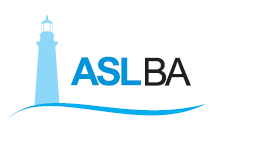 AVVISO ALL’UTENZASi Comunica a tutta l’utenza che durante il periodo estivo saranno adottati interventi temporanei di accorpamento di consultori familiari.Nello specifico:Dal 3/06/2019 al 30/08/2019 il Consultorio Picone sarà collocato al IV piano di Via Caduti di via Fani, 25. Per informazioni 0805844359 – 0805844356Dal 01/07/2019 al 30/08/2019 il Consultorio San Pio si trasferirà presso la sede del Consultorio Santo Spirito in via Vico Traversa, 11. Per informazioni 0805843019 – 0805843009Dal 01/07/2019 al 30/08/2019 il Consultorio Carbonara e il Consultorio Carrassi si trasferiranno presso la sede del Consultorio Japigia in via Aquilino, 1. Per informazioni 0805842756 – 0805842755 – 0805842758Dal 1/08/2019 al 30/08/2019 il Consultorio Libertà si trasferirà al IV piano di via Caduti di Via Fani, 25 presso il Consultorio Murat – Borgo Antico. Per informazioni 0805844359 – 0805844356 – 0805484334Dal 5/08/2019 al 14/08/2019 il Consultorio San Paolo si trasferirà presso la sede del Consultorio Santo Spirito in via Vico Traversa, 11. Per informazioni 0805843019 – 0805843009L’apertura pomeridiana al pubblico del 14 agosto dei consultori familiari ubicati nel presidio di Via Caduti di Via Fani, 25 al IV piano sarà anticipata a lunedì 12/08/2019 dalle ore 15,00 alle ore 17,30Il 16/08/2019 resterà aperto al pubblico in orario antimeridiano unicamente la sede del consultorio al IV Piano del presidio di via Caduti di Via Fani, 25. Per informazioni 0805844359 – 0805844356 – 0805484334